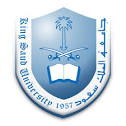 King saud universityCollege of business administrationCourse Specification: Microeconomics (ECON- 101)Subject Coordinator: Dr. Md. Izhar AlamSubject Coordinator: Dr. Md. Izhar AlamSubject Coordinator: Dr. Md. Izhar AlamSubject Coordinator: Dr. Md. Izhar AlamInstructor:Dr. Md. Izhar AlamDr. Mohd. ImranInstructor title:Asstt. ProfessorOffice:F 091  F092Phone:1195; 1171Teaching Hours:53Email:mialam@ksu.edu.samyunus@ksu.edu.sa Required TopicsCredit hrsWeekBasic Economics: Basic facts and concepts of economics; Definitions: Adam Smith, Marshall & Robbins; Basic Economic Problems; Microeconomics & Macroeconomics; Positive economics & Normative economics; Partial equilibrium & General equilibrium; Review Questions21Demand Analysis: Meaning and features of demand; Factors affecting/determining demand; Demand Function; Law of Demand; Reasons behind downward slope of demand curve; Exceptions to the Law of Demand; Complementary goods & Substitute goods; Demand and Income of the Consumers; Demand and Consumer Taste; Change in Quantity Demanded (Movement) Vs Change in Demand (Shift) Curve; Review Questions.52Supply Analysis: Meaning; Law of Supply; Reasons behind Upward Sloping Supply Curve; Factors determining Supply; Supply Function; Change in Quantity Supplied (Movement) Vs Change in Supply (Shift);Review QuestionsMarket Equilibrium: Market equilibrium through different situations of demand and supply.31Quiz Exam.10 marks10 marksElasticity of Demand: Meaning of elasticity;Formula;Determinants; Different types of ed; Measurement methods- Outlay or Expenditure Method; Percentage Method, & Geometric Method; Point elasticity Vs Arc elasticity; Applications of elasticity; Relationship between Price elasticity of demand and Revenue; Importance of Price elasticity of demand; Income elasticity;Cross elasticity; Review Questions.62Mid- Term Exam- I (Chapter 1 to 4)15 marks15 marksElasticity of Supply: Meaning;Formula; Determinants Different types of es; Measurement Methods- Percentage Method, & Geometric/diagrammatic Method; Review Questions31Consumer Theory:Utility Analysis: Cardinal Utility Analysis-Meaning, Law of Diminishing Marginal Utility;Law of Equi Marginal Utility; and Consumer Equilibrium.Ordinal Utility Analysis- Indifference Curve Analysis- I: Meaning of Indifference Curve; Assumptions; Nature of Consumer Preference; Marginal Rate of Substitution; Budget Line; Consumer Equilibrium; Review Question.Indifference Curve Analysis II: Price Effect;Income Effect; Substitution Effect- Hicksian & Slustky Substitution effect; Price Consumption curve; Consumer Surplus; Revealed Preference Theory; Review Questions.103Mid- Term Exam- II (Chapter 5 & 6)15 marks15 marksTheory of Production: Production function- Production in the short- run- TP, AP, MP curves & relationships; Law of Variable Proportion- DMR; Production Function in Long Run- Two variable inputs- Isoquants;Features of isoquants;Iso- cost Line;Producer’s Equilibrium; Expansion Path; Elasticity of substitution; Returns to Scale- Economies and Diseconomies of Scale; Review Questions83Theory of Cost: Cost function; Different cost concepts; Cost in the short- run; Relationships among different costs;Cost in the long- run; Relationship between production and cost curves; Review Questions62Assignment20 marks20 marksForms of Market & Price Determination: Forms of Market/ Competition: Perfect competition; Monopoly: Price discrimination; Monopolistic competition; Oligopoly; Price determination under: Perfect compt., Monopoly & oligopoly; Review Questions72Welfare Economics: Criteria of social welfare: GNP; Bentham’s criterion; cardinal criterion; Pareto- optimality; Kaldor- Hicks compensation criterion; Bergson’s criterion of social welfare function; Scitovsky Paradox; Review Questions31Final Exam.